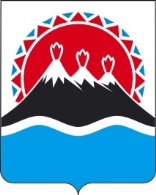              г. Петропавловск-КамчатскийПРАВИТЕЛЬСТВО ПОСТАНОВЛЯЕТ:1. Установить и довести до глав муниципальных образований в Камчатском крае (далее - главы муниципальных образований) численный состав граждан, подлежащих включению в общий и запасной списки кандидатов в присяжные заседатели от соответствующих муниципальных образований в Камчатском крае, для Камчатского краевого суда на 2018 - 2022 годы (далее - списки кандидатов в присяжные заседатели) согласно приложению 1 к настоящему Постановлению.2. Рекомендовать главам муниципальных образований:1) обеспечить в срок до 30 марта 2018 года:а) составление общего и запасного списков кандидатов в присяжные заседатели на основе персональных данных об избирателях, входящих в информационные ресурсы Государственной автоматизированной системы Российской Федерации «Выборы», путем случайной выборки установленного числа граждан;б) исключение из числа отобранных граждан лиц, которые не могут быть присяжными заседателями в соответствии с частью 2 статьи 3 Федерального закона от 20.08.2004 № 113-ФЗ «О присяжных заседателях федеральных судов общей юрисдикции в Российской Федерации»;в) извещение граждан, проживающих на территории соответствующего муниципального образования, о составлении списков кандидатов в присяжные заседатели;г) уведомление граждан, включенных в списки кандидатов в присяжные заседатели и в течение двух недель предоставление им возможности ознакомиться с указанными списками, а также рассмотрение поступающих от граждан письменных заявлений об исключении их из списков кандидатов в присяжные заседатели и исправлении в них неточных сведений о кандидатах в присяжные заседатели;2) представить в Главное правовое управление губернатора и Правительства Камчатского края не позднее 13 апреля 2016 года подписанные уточненные списки кандидатов в присяжные заседатели на бумажном носителе размером А 4 и гибком магнитном носителе в формате Exel, шрифтом Times New Roman размером 12 пт., без выделения и подчеркивания по форме согласно приложению 2 к настоящему Постановлению.3. Главному правовому управлению Губернатора и Правительства Камчатского края:1) в срок до 28 апреля 2016 года подготовить и утвердить общий и запасной списки кандидатов в присяжные заседатели;4. Рекомендовать главам муниципальных образований:1) обеспечить опубликование в средствах массовой информации соответствующего муниципального образования общего и запасного списков кандидатов в присяжные заседатели, содержащих только фамилии, имена и отчества кандидатов в присяжные заседатели;2) обеспечить совместно с Главным правовым управлением Губернатора и Правительства Камчатского края ежегодную (или в более короткие сроки по представлению председателя Камчатского краевого суда) проверку и внесение необходимых изменений в списки кандидатов в присяжные заседатели с исключением из них граждан, утративших право быть присяжными заседателями, и включением в них тех, кто был отобран дополнительно. Указанные изменения направлять в Камчатский краевой суд не позднее недельного срока;6. Постановление Правительства Камчатского края от 21.06.2016 № 233-П «О составлении списков кандидатов в присяжные заседатели для Камчатского краевого суда на 2017-2020 годы» признать утратившим силу.7. Настоящее Постановление вступает в силу через 10 дней после дня его официального опубликования.Губернатор Камчатского края                                                        	   В.И. ИлюхинПояснительная запискак проекту постановления Правительства Камчатского края«О составлении списков кандидатов в присяжные заседатели для Камчатского краевого суда на 2018-2022 годы»Настоящий проект постановления Правительства Камчатского края подготовлен  в соответствии с Федеральным законом от 20.08.2004  № 113-ФЗ «О присяжных заседателях федеральных судов общей юрисдикции в Российской Федерации» и представлением Камчатского краевого суда № 04-07/11  в  целях обеспечения работы Камчатского краевого суда по отправлению правосудия судом присяжных заседателей в 2018-2022 годах. Для реализации настоящего постановления Правительства Камчатского края не потребуется выделения дополнительных финансовых средств из краевого бюджета.СОГЛАСОВАНО:Начальник Главного правовогоуправления Губернатора и Правительства Камчатского края                                                     С.Н. ГудинИсп.:  Слюнкина Евгения МихайловнаГлавное правовое управление Губернатораи Правительства Камчатского края425052Приложение  1 к постановлениюПравительства Камчатского краяот _____________ № _________Численный состав граждан,  подлежащих включению в общий и запасной списки кандидатов в присяжные заседатели от соответствующих муниципальных образований в Камчатском крае,  для  Камчатского краевого суда на 2018 – 2022 годы																				Приложение  2 к постановлению		                                                           Правительства Камчатского края                                                                 от _____________ № _________Общий (запасной) список кандидатов в присяжные заседатели для Камчатского краевого суда на 2018-2022 годы от _________________________________________________________________________(НАИМЕНОВАНИЕ МУНИЦИПАЛЬНОГО ОБРАЗОВАНИЯ В КАМЧАТСКОМ КРАЕ)П О С Т А Н О В Л Е Н И ЕПРАВИТЕЛЬСТВАКАМЧАТСКОГО КРАЯ№О составлении списков кандидатов в присяжные заседатели для Камчатского краевого суда на 2018-2022 годыНаименование муниципального образования в Камчатском краеЧисленный состав гражданЧисленный состав гражданНаименование муниципального образования в Камчатском краеОбщий списокЗапасной списокПетропавловск-Камчатский городской округ1750500Вилючинский городской округ100-Елизовский муниципальный район300-Мильковский муниципальный район50-Усть-Большерецкий муниципальный район40-Усть-Камчатский муниципальный район40-Соболевский муниципальный район40-Быстринский муниципальный район40-Тигильский муниципальный район40-Карагинский муниципальный район30-Олюторский муниципальный район30-Пенжинский муниципальный район30-Алеутский муниципальный район10-N п/нФамилияИмяОтчествоПолДата рожденияИндексНаселенный пунктУлицаДомКорпусКвартира1234567891011121.2.3.